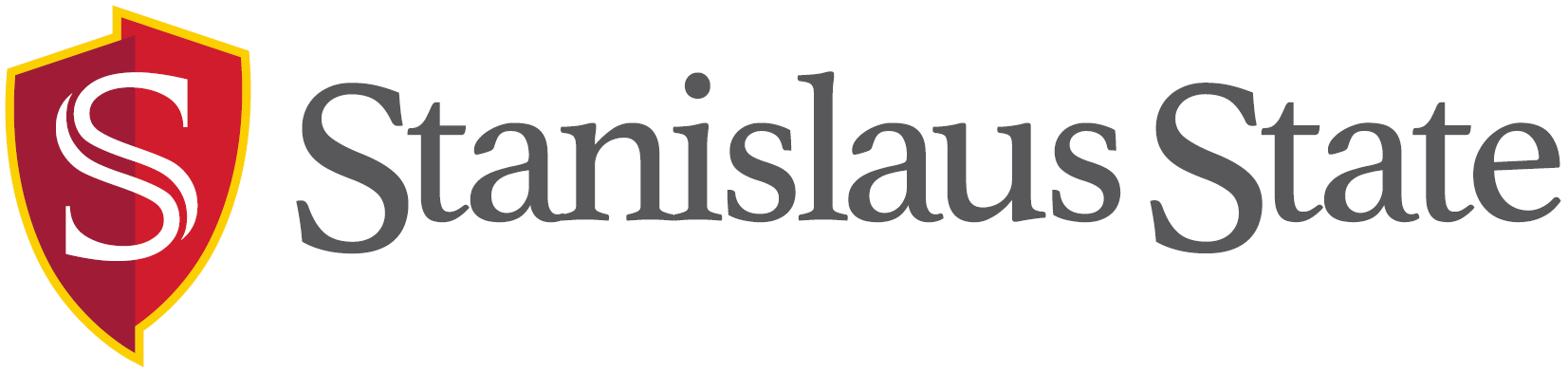 CASH HANDLING SEGREGATION OF DUTIES MATRIX(ATTACHMENT B TO FORM 3102.02-A)sf/revised 9-7-16Cashiering Location:DRP Signature:Date:CASH RECEIPTINGCASH RECEIPTINGCashierCashier SupervisorEmployee NamePositionEmployee NamePositionEmployee NameDept. SupervisorMain Cashier's OfficeCash Handling CoordinatorFinancial Services General AccountantFinancial Services A/R AccountantUniversity ControllerMail ReceiptingMail Receipting1.Opens Mail2.Restrictively endorses mail checks3.Lists/logs mail receiptsCashier/Lockbox ReceiptingCashier/Lockbox Receipting4.Handles/Receives Cash5.Approves refunds and voidsOther ReceiptingOther Receipting6.Process collections for returned checks and ACH returnsX7.Process collections for credit card chargebacksXRecordingRecording8.Approves journal entriesx9.Maintains A/R recordsX10.Ability to authorize adjustments to customer receivable accountsDepositingDepositing11.Prepares deposit to be sent to Cashier’s Office12.Agrees deposit amount to receipt records (register z-tapes, session audit closeout totals, etc.).13.Takes deposit to Main Cashier’s Office14.Verifies the departmental deposit countsX15.Makes deposit to bankXReviewing/Reconciling16.Reconciles deposit receipt records to G/L or posted journal entry17.Verifies total deposit equals the journal entry.  Posts JE.18.Reconciles G/L to bank statementX